РОССИЙСКАЯ  ФЕДЕРАЦИЯРЕСПУБЛИКА  КАРЕЛИЯАдминистрация Кривопорожского сельского поселенияПОСТАНОВЛЕНИЕ3 мая 2018 года                                                                                                                    № 20Об утверждении распределении субсидиймуниципальному бюджетному учреждению« Дом культуры» Кривопорожского сельского поселения  на 2018 год и на плановый период 2019 и 2020 годовВ соответствии с пунктом 11 решения Совета Кривопорожского сельского поселения от 26 декабря 2017 года № 3-31-128  «О бюджете Кривопорожского сельского поселения на 2018 год и на плановый период 2019 и 2020 годов»,администрация Кривопорожского сельского поселения ПОСТАНОВЛЯЕТ: Внести изменения в постановление администрации Кривопорожского сельского поселения от 29 декабря 2017 «Об утверждении распределении субсидий муниципальному бюджетному учреждению « Дом культуры» Кривопорожского сельского поселения на 2018 год и на плановый период 2019 и 2020 годов», изложив в следующей редакции: «1. Утвердить муниципальному бюджетному учреждению «Дом культуры» Кривопорожского сельского поселения субсидию на финансовое обеспечение муниципального задания на оказание муниципальных услуг на 2018 год в сумме 2 046 100 рублей, на 2019 год – 688 000 рублей, на 2020 год – 662 000 рублей. 2. Утвердить муниципальному бюджетному учреждению «Дом культуры» Кривопорожского сельского поселения субсидии на иные цели: на компенсационные выплаты по оплате жилой площади с отоплением и освещением специалистам муниципального учреждения,  работающим и проживающим за пределами города Кемь (код цели 851)  на 2018 год – 69 000 рублей,  на 2019 год – 70 000 рублей,   2020 год – 71 000 рублей;на обеспечение развития и укрепления материально-технической базы муниципальных домов культуры в населенных пунктах с числом жителей до 50 тысяч человек на 2018 год за счет средств ФБ - 368 085,11 рублей (код цели 865), за счет средств бюджета поселения – 19 372,90 рублей (код цели 866).3. Действие настоящего постановления распространяется на правоотношения, возникшие с 1 января 2018 года.»И.о.главы администрацииКривопорожского сельского поселения                                                                Е.М.Семенова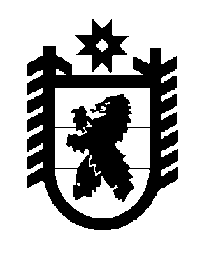 